KanTRAIN Advanced ManufacturingFlint Hills Technical CollegeProgram: Welding Technology Career PathwayThe welding program at Flint Hills Technical College has two entry points and three exit points. The final exit point is at the Associate of Applied Science (AAS) degree level. Students can exit to the workforce or transfer to a 4-year university for a Bachelor of Science (BS) degree or Bachelor of Applied Science (BAS) degree. Participant enters the program to obtain a Basic Welding certificate of completion. Exit point with Certificate of Completion or continue in a technology certificate programCertificate of CompletionParticipant enters the program to obtain a Welding Technology certificate or AAS degreeExits with a Welding certificate.Welding Technology Certificate (Cert B) - 31 Credit HoursExits with Associate of Applied Science (AAS) degreeWelding Technology AAS Degree - 64 or 65 Credit HoursCertificationsStudents who successfully complete the program and successfully complete the certification tests may achieve the following national industry recognized certifications:PFERD Grinding Safety Certificate AWS GMAW D1.1 Qualification AWS SMAW D1.1 QualificationPossible Careers with Salary RangesWith AAS $13 - $38/hrPipe WelderBoiler MakerIron WorkerMechanized WelderWith Welding Technology Certificate $12-$29/hrWelderCutterSoldererBrazer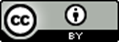 Flint Hills Technical College Welding Technology Pathway is licensed under a Creative Commons Attribution 4.0 International This workforce product was funded by a grant awarded by the U.S. Department of Labor’s Employment and Training Administration. The product was created by the grantee and does not necessarily reflect the official position of the U.S. Department of Labor. The U.S. Department of Labor makes no guarantees, warranties, or assurances of any kind, express or implied, with respect to such information, including any information on linked sites and including, but not limited to, accuracy of the information or its completeness, timeliness, usefulness, adequacy, continued availability, or ownership.CourseCredit hourTCH 231 Introduction to Welding1CourseCredit hour(s)WLD 114 GMAW - Advanced 4WLD 113 SMAW Pre-Pipe4WLD 106 Flux Cored Arc Welding3WLD 112 Destructive Testing Methods1WLD 111 Welding Discontinuity and Defects1WLD 110 Welding Procedures Qualification1WLD 108 SMAW Basic Shielded Metal Arc Welding3WLD 115 Thermal Cutting Processes3WLD 105 GTAW Gas Tungsten Arc Welding3WLD 103 GMAW Gas Metal Arc Welding3WLD 102 Blueprint Reading for Fitters & Welders3TCH 101 Welding Safety/OSHA 101PDV 101 Professional Development I1Credits to achieve Welding Technology Certificate31CourseCredit hour(s)WLD 206 Automated Welding4WLD 205 GMAW Advanced ASME/API4WLD 204 SMAW Pipe Advanced API4WLD 203 SMAW/GTAW Advanced ASME4WLD 202 Nondestructive Testing Methods1English Comp I or English for Tech Professionals 3Public Speaking or Interpersonal Communications3Technical Math or College Algebra3Psychology or Sociology3Biology with Lab or Physical Science4-5Additional credits to achieve AAS33 - 34